CHAPTER 210FAIR CREDIT REPORTING ACT§1311.  Short title(REPEALED)SECTION HISTORYPL 1977, c. 514 (NEW). PL 2013, c. 228, §2 (RP). §1311-A.  Statement of purpose(REPEALED)SECTION HISTORYPL 1981, c. 610, §1 (NEW). PL 2013, c. 228, §2 (RP). §1312.  Definitions(REPEALED)SECTION HISTORYPL 1977, c. 514 (NEW). PL 1977, c. 677, §§1-3 (AMD). PL 1979, c. 541, §B10 (AMD). PL 1979, c. 636, §1 (AMD). PL 1981, c. 501, §82 (AMD). PL 1981, c. 610, §§2-4 (AMD). PL 1995, c. 309, §§18, 19 (AMD). PL 1995, c. 309, §29 (AFF). PL 1997, c. 66, §7 (AMD). PL 1997, c. 155, Pt. B, §§1-4 (AMD). PL 1997, c. 155, Pt. B, §13 (AFF). PL 1999, c. 184, §10 (AMD). PL 2005, c. 243, §§1, 2 (AMD). PL 2005, c. 243, §4 (AFF). PL 2007, c. 273, Pt. B, §6 (REV). PL 2007, c. 273, Pt. B, §7 (AFF). PL 2007, c. 695, Pt. A, §47 (AFF). PL 2013, c. 228, §2 (RP). §1313.  Permissible purposes of consumer reports(REPEALED)SECTION HISTORYPL 1977, c. 514, §14 (NEW). PL 1981, c. 610, §5 (RPR). PL 1997, c. 155, §B5 (RP). PL 1997, c. 155, §B13 (AFF). §1313-A.  Permissible purposes of credit reports(REPEALED)SECTION HISTORYPL 1997, c. 155, §B6 (NEW). PL 1997, c. 155, §B13 (AFF). PL 2001, c. 371, §§7-11 (AMD). PL 2013, c. 228, §2 (RP). §1313-B.  Requirements relating to information contained in consumer reports(REPEALED)SECTION HISTORYPL 2001, c. 371, §12 (NEW). PL 2013, c. 228, §2 (RP). §1313-C.  Security freeze by consumer reporting agency; time in effect(REPEALED)SECTION HISTORYPL 2005, c. 243, §3 (NEW). PL 2005, c. 243, §4 (AFF). PL 2013, c. 228, §2 (RP). §1313-D.  Duties of consumer reporting agency if security freeze is in place(REPEALED)SECTION HISTORYPL 2005, c. 243, §3 (NEW). PL 2005, c. 243, §4 (AFF). PL 2013, c. 228, §2 (RP). §1313-E.  Persons not required to place security freeze(REPEALED)SECTION HISTORYPL 2005, c. 243, §3 (NEW). PL 2005, c. 243, §4 (AFF). PL 2013, c. 228, §2 (RP). §1314.  Preparation and procurement of investigative consumer reports(REPEALED)SECTION HISTORYPL 1977, c. 514 (NEW). PL 1977, c. 677, §4 (RPR). PL 1981, c. 610, §§6,7 (AMD). RR 2009, c. 2, §11 (COR). PL 2013, c. 228, §2 (RP). §1315.  Disclosures to consumers(REPEALED)SECTION HISTORYPL 1977, c. 514 (NEW). PL 1977, c. 677, §5 (AMD). PL 1979, c. 127, §59 (AMD). PL 2003, c. 118, §1 (AMD). PL 2013, c. 228, §2 (RP). §1316.  Methods and conditions of disclosure to consumers(REPEALED)SECTION HISTORYPL 1977, c. 514 (NEW). PL 1977, c. 677, §6 (AMD). PL 1985, c. 140, §§1,2 (AMD). PL 1987, c. 306, §1 (AMD). PL 1991, c. 453, §1 (AMD). PL 1991, c. 453, §10 (AFF). PL 1997, c. 155, §B7 (AMD). PL 1997, c. 155, §B13 (AFF). PL 2003, c. 118, §§2,3 (AMD). PL 2013, c. 228, §2 (RP). §1317.  Procedure for correcting inaccurate information(REPEALED)SECTION HISTORYPL 1977, c. 514 (NEW). PL 1977, c. 677, §7 (AMD). PL 1979, c. 127, §§60,61 (AMD). PL 1981, c. 610, §8 (AMD). PL 1987, c. 306, §2 (AMD). PL 1991, c. 453, §10 (AFF). PL 1991, c. 453, §§2,3 (AMD). PL 2005, c. 494, §1 (AMD). RR 2009, c. 2, §12 (COR). PL 2013, c. 228, §2 (RP). §1318.  Public record information for employment purposes(REPEALED)SECTION HISTORYPL 1977, c. 514 (NEW). PL 1977, c. 677, §8 (AMD). PL 2013, c. 228, §2 (RP). §1319.  Restrictions on investigative consumer reports(REPEALED)SECTION HISTORYPL 1977, c. 514 (NEW). PL 1977, c. 677, §9 (AMD). PL 2013, c. 228, §2 (RP). §1320.  Requirements on users of consumer reports(REPEALED)SECTION HISTORYPL 1977, c. 514 (NEW). PL 1977, c. 677, §10 (AMD). PL 1981, c. 610, §§9-11 (AMD). PL 1985, c. 79 (AMD). PL 1991, c. 453, §§4,5 (AMD). PL 1991, c. 453, §10 (AFF). PL 1993, c. 365, §1 (AMD). PL 1993, c. 505, §1 (AMD). PL 1997, c. 155, §§B8,9 (AMD). PL 1997, c. 155, §B13 (AFF). RR 1999, c. 2, §§11,12 (COR). PL 1999, c. 150, §9 (AMD). PL 1999, c. 184, §11 (AMD). PL 1999, c. 510, §2 (AMD). PL 2013, c. 228, §2 (RP). §1320-A.  Responsibilities of persons who furnish information to consumer reporting agencies(REPEALED)SECTION HISTORYPL 1997, c. 155, §B10 (NEW). PL 1997, c. 155, §B13 (AFF). PL 2013, c. 228, §2 (RP). §1321.  Prohibited information, accuracy of information in reports(REPEALED)SECTION HISTORYPL 1977, c. 514 (NEW). PL 1977, c. 677, §§11,12 (AMD). PL 1981, c. 610, §12 (RPR). PL 1997, c. 155, §B11 (AMD). PL 1997, c. 155, §B13 (AFF). PL 2013, c. 228, §2 (RP). §1322.  Civil liability for willful noncompliance(REPEALED)SECTION HISTORYPL 1977, c. 514 (NEW). RR 2009, c. 2, §13 (COR). PL 2013, c. 228, §2 (RP). §1323.  Civil liability for negligent noncompliance(REPEALED)SECTION HISTORYPL 1977, c. 514 (NEW). PL 1977, c. 677, §13 (AMD). PL 1981, c. 610, §13 (AMD). PL 2013, c. 228, §2 (RP). §1324.  Jurisdiction of courts; limitation of actions(REPEALED)SECTION HISTORYPL 1977, c. 514 (NEW). PL 2013, c. 228, §2 (RP). §1325.  Obtaining information under false pretenses(REPEALED)SECTION HISTORYPL 1977, c. 514 (NEW). PL 2013, c. 228, §2 (RP). §1326.  Unauthorized disclosures by officers or employees(REPEALED)SECTION HISTORYPL 1977, c. 514 (NEW). PL 1977, c. 677, §14 (AMD). PL 1997, c. 155, §B12 (AMD). PL 1997, c. 155, §B13 (AFF). PL 2013, c. 228, §2 (RP). §1327.  Merchant harassment(REPEALED)SECTION HISTORYPL 1977, c. 514 (NEW). PL 1979, c. 541, §B11 (RP). §1328.  Administrative enforcement(REPEALED)SECTION HISTORYPL 1979, c. 636, §2 (NEW). PL 1989, c. 502, §A29 (AMD). PL 1991, c. 453, §§6,7 (AMD). PL 1991, c. 453, §10 (AFF). PL 2013, c. 228, §2 (RP). §1328-A.  Enforcement; financial institutions(REPEALED)SECTION HISTORYPL 1995, c. 309, §20 (NEW). PL 1995, c. 309, §29 (AFF). PL 2001, c. 44, §11 (AMD). PL 2001, c. 44, §14 (AFF). PL 2013, c. 228, §2 (RP). §1329.  Reporting of child support debts(REPEALED)SECTION HISTORYPL 1985, c. 652, §1 (NEW). PL 2003, c. 689, §B6 (REV). PL 2013, c. 228, §2 (RP). §1330.  Solicitation using prescreened trigger lead information from consumer report(REPEALED)SECTION HISTORYPL 2007, c. 273, Pt. A, §34 (NEW). PL 2007, c. 273, Pt. A, §41 (AFF). PL 2013, c. 228, §2 (RP). The State of Maine claims a copyright in its codified statutes. If you intend to republish this material, we require that you include the following disclaimer in your publication:All copyrights and other rights to statutory text are reserved by the State of Maine. The text included in this publication reflects changes made through the First Regular and First Special Session of the 131st Maine Legislature and is current through November 1, 2023
                    . The text is subject to change without notice. It is a version that has not been officially certified by the Secretary of State. Refer to the Maine Revised Statutes Annotated and supplements for certified text.
                The Office of the Revisor of Statutes also requests that you send us one copy of any statutory publication you may produce. Our goal is not to restrict publishing activity, but to keep track of who is publishing what, to identify any needless duplication and to preserve the State's copyright rights.PLEASE NOTE: The Revisor's Office cannot perform research for or provide legal advice or interpretation of Maine law to the public. If you need legal assistance, please contact a qualified attorney.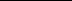 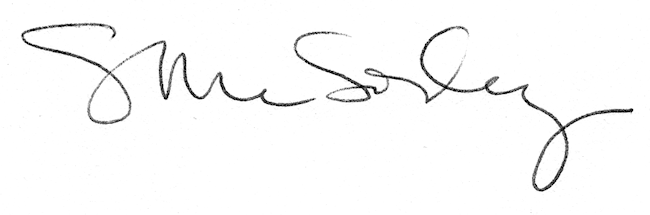 